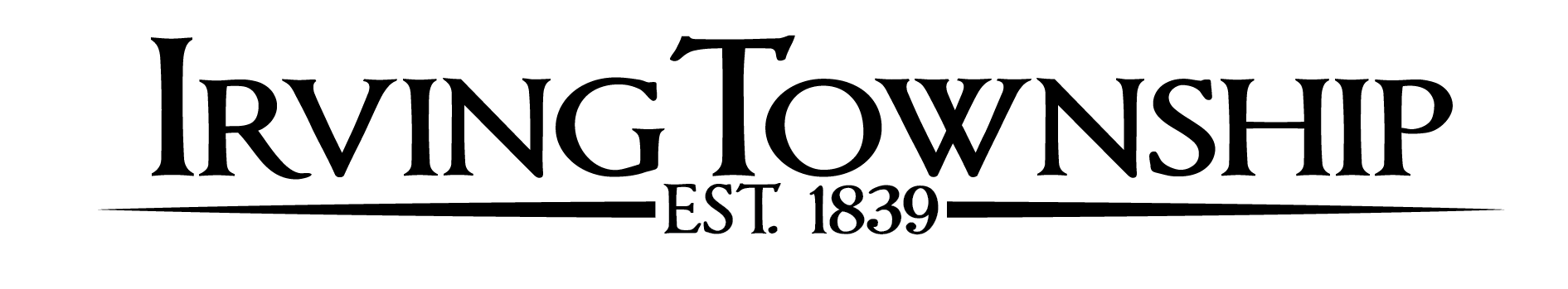 SPECIAL BOARD MEETING AGENDA – March 27, 2023BUDGET HEARING 6:30pmCall Meeting to order with pledge of allegianceApproval of agendaPublic Input (3 minute limit)Board Members CommentsNew Business		Approve Salary Resolutions		Road Commission Resolution		Approve General Appropriations Act FY 2023-2024Public Input (Limited to 3 minutes)Upcoming Dates:   			April 18, 2023 – Township Board Meeting 6:30pmGUIDELINES TO PUBLIC COMMENTPublic comment is welcome and appreciated. Please follow these simple guidelines to ensure all have an opportunity to be heard. All comments and questions will be made through the supervisor. All comments will be made in a courteous and civil manner, profanity and personal attacks will not be tolerated. Please limit the length of your comments to 3 minutes.  If you are a member of a group, please appoint a spokesman on behalf of a group (those speaking on behalf of a group may be provided additional time). Please state your name before offering comment.